SuspensionI recommend that the candidate’s registration be suspended for a period of  from1st   to 1st  	Please attach memo providing appropriate supporting evidence (e.g. medical certificate and/or written explanation).Important: Candidates studying on a student visa should note that suspensions of longer than 3 months may result in the cancellation of their visa by Immigration NZ. This may also lead to the cancellation of visas for a spouse and children. Any questions in relation to student visas should be directed to the International Student Information Centre (email: int-questions@auckland.ac.nz).AbsenceI recommend that the candidate be permitted to carry out research away from the University of Auckland for a period of  from 1st   to 1st  .  The absence is required to enable the candidate to:	Engage in field work			 Engage in laboratory work	Engage in research			 Other (please specify)      	Please attach a detailed timetable of the supervision arrangements for this period.ExtensionI recommend that the candidate’s registration be extended from the current expiry date of 1st  .  The candidate is now required to submit on or before 1st  	Please attach a detailed timetable for the completion of the thesis and a memo outlining why this extension is necessary.  Candidates should be aware that fees will be payable for the period of the extension.Part-time/Full-time RegistrationI recommend that the candidate’s registration be changed to part-time* from 1st  I recommend that the candidate’s registration be changed to full-time from 1st  	Please attach a memo explaining the change in status requested.*Please consult the requirements for the doctoral degree you are applying under to ascertain eligibility for part-time candidature.Other Changes (e.g. change of title, registration date or department) TerminationCandidate:Please terminate my registration for the degree of  from 1st  OR:Head of Department:I recommend that the candidate’s registration be terminated from 1st  The termination is requested for the following reason:      Approval by Candidate and SupervisorAny changes to the candidate’s registration status should be made with the knowledge and consent of both the candidate and their main or co-supervisor by signing below.  Termination may be recommended by the Head of Department and approved without the candidate’s consent, but only in accordance with Clause 7i of the PhD Statute.Candidate:								Main or Co-Supervisor: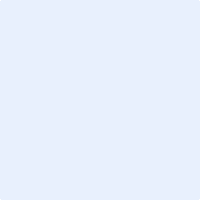 ………………………………………………………..………….	………………………………………………………………..Signed	Date: 	Signed	Date: Name:      	Name:      Approval by Head of DepartmentIf change of supervision is for a domestic fee-paying international student, please note:The domestic status policy states that these students must be supervised by ‘a leading researcher in the student’s field of study’.  They should be ‘of very good national, or international, standard and will have a research record appropriate to the student’s field of study’. 	I confirm that the ‘leading researcher’ requirement has been met.………………………………………………………..………….	………………………………………………………………..Signed	Date: 	Signed	Date: Name:       	Name:       Dept/School:      	Dept/School:      [Where the candidate’s registration is interdisciplinary and if a change in supervision is being requested, the signatures of both HoDs are required.]Endorsement by Faculty………………………………………………………..……….	Signed by Associate Dean (Postgraduate)	Date: 	Name:       		Faculty: 					Completed forms must be forwarded to the Graduate Centre for approval by the Board of Graduate StudiesBoard of Graduate Studies ApprovalSigned ………………………………………………………………		Date ……………………………………	   Chair, Board of Graduate StudiesComment: __________________________________________________________________________________________________________________________________________________________________________________________________________________________________________________________________Personal DetailsPersonal DetailsCandidate name:ID number:Change of SupervisionChange of SupervisionChange of SupervisionProposed supervision(please include department/location)UoA IDWorkload %(this is not an EFTS apportionment form which can be found on the staff intranet)Main supervisor:      (this will be the administrative point of contact for the School of Graduate Studies)Joint main supervisor (if applicable):      Co-supervisor/s:      Adviser/s:      (if external to UoA, please provide email address also) 